Use the website https://www.dkfindout.com/uk/human-body/skeleton-and-bones/skeleton/ to find out the names of these bones.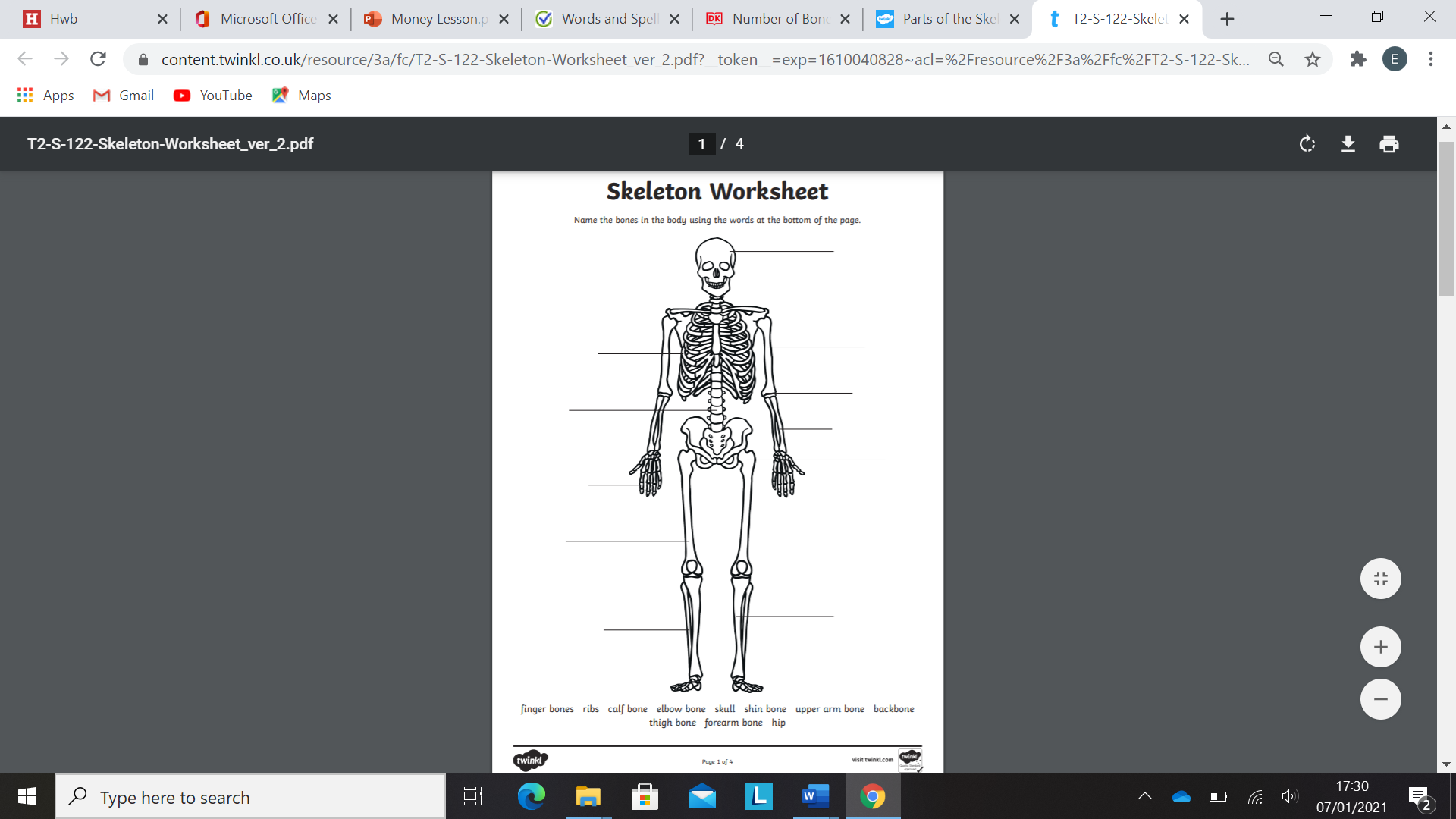 